 Zajęcia rewalidacyjne o charakterze usprawniania ruchowegoTemat: Ćwiczenia mięśni grzbietu-05.05.2020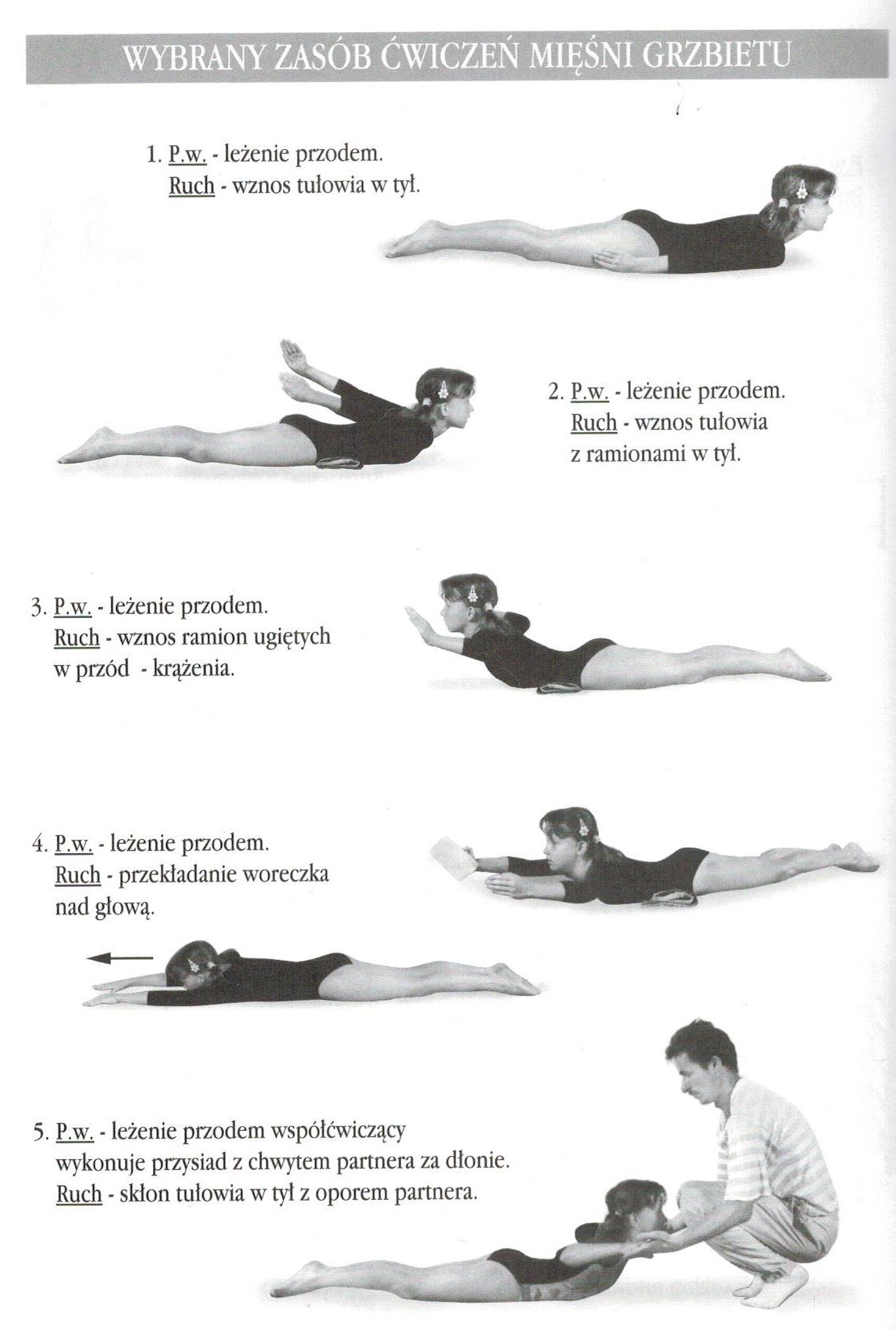 